Информация для прессы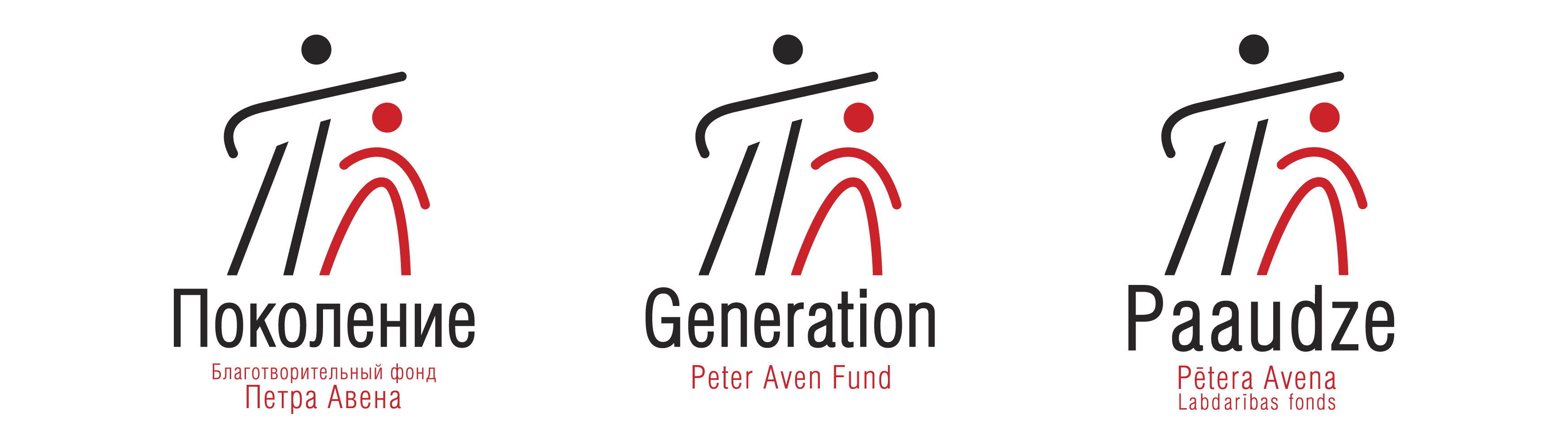 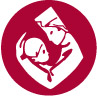 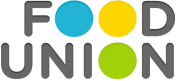 12 января 2016 г.Доктора-Клоуны приглашают новых участников в свою команду в Риге и регионахОрганизация «Др.Клоун» ищет творческих, привлекательных и ответственных людей, которые после прохождения специального обучения, будут готовы к долгосрочной работе Доктора-Клоуна, чтобы помочь выздоравливать с радостью еще большему количеству детей в детских отделениях больниц по всей Латвии, в том числе и региональных.Три года назад в Детской клинической университетской больнице впервые в Латвии начали работать новые специалисты – профессионально подготовленные Доктора-Клоуны. Теперь их можно почти каждый день встретить в больницах Риги, Вентспилса, Валмиеры и Цесис – в отделениях и процедурных кабинетах, неотложной помощи и стационарах. Они помогают детям забыть боль, страх, преодолеть негативные эмоции, с которыми дети нередко сталкиваются в процессе лечения.Доктора-Клоуны на практике доказали, что могут оказывать необходимую поддержку детям и их близким в сложные периоды болезни, – и это высоко оценил персонал больниц. Ирина Крастиня, главный врач Отделения детских болезней Видземской больницы (Валмиера), согласна с коллегами, выражая признательность работе Доктора-Клоуна в отделении: «Наш прекрасный помощник – это Доктора Тута. Она умеет порадовать и найти общий язык и занятие со всеми в отделении. Ее прихода ждут и маленькие дети, и подростки, которых она может увлечь общим занятием и вывести из депрессивного настроя. Доктор Тута дружит и с мамами маленьких пациентов, помогая им хоть на минутку расслабиться и отвлечься от невеселых мыслей, связанных с болезнью их детей». Именно поэтому организация «Др.Клоун» ждет новых заявок, в надежде найти новых коллег для работы в больницах Риги и регионов (Вентспилса, Валмиеры, Цесиса, Даугавпилса, Резекне и др.), где очень нужны новые ресурсы. Таким образом, подавать заявки и становится Докторами-Клоунами особо приглашаются люди, живущие за пределами Риги, которые чувствуют свое призвание и способность быть Доктором-Клоуном.«Программа «Др. Клоун» строится на модели сотрудничества и развития, когда каждый Доктор-Клоун помогает детям, находящимся в больнице, и при этом сам имеет возможность расти профессионально, совершенствовать свои навыки и умения в медицинской клоунаде. Наши Доктора-Клоуны свою работу отлично объединяют и с основной работой, и с учебой, и с семейной жизнью, ведь у некоторых из них – трое и даже четверо детей. Смело подавайте заявки – в процессе отбора с помощью специалистов мы поможем понять и оценить вашу готовность к работе. А любой Доктор-Клоун вам подтвердит, насколько ценной и захватывающей может быть это дело, не смотря на то, что в больничная среда и повседневные события не всегда бывают радостными», – делится руководительница программы Марианна Миловска.Чтобы Доктора-Клоуны в латвийских больницах смогли быть рядом с еще большим количеством детей, поддержать родителей и помогать медицинскому персоналу всегда, когда в этом есть необходимость, организация «Др.Клоун» до 29 января ждет заявок от творческих и ответственных людей, готовых стать профессиональными Докторами-Клоунами, предварительно пройдя пятимесячную программу обучения и практики.Информацию об условиях отбора и анкету можно найти на домашней странице – www.drklauns.lv, а за актуальными новостями можно следить на странице www.facebook.com/drklauns. Важнейшие качества, нужные Доктору-Клоуну – это артистичность и творческие способности, общительность, готовность учиться и развиваться, умение найти общий язык с детьми, понимание специфики работы в больнице и психологическая готовность к возможным трудностям. Доктора-Клоуны надеются увидеть в своих рядах новых коллег, которые смогут работать в программе на долгосрочной и регулярной основе. Задача отбора в программу «Др.Клоун» – создать новую группу, участники которой после успешного окончания обучения и практики будут готовы к самостоятельной работе Доктора-Клоуна в детских отделениях больниц.«Др. Клоун» – программа медицинской клоунады, аналоги которой существуют более чем в 30 странах мира, которая начала действовать в 1986 г. в США, а в Европе – с 1993 г. Главные задачи программы в работе с детьми – смягчение шоковой ситуации при госпитализации, отвлечение внимания и снижение болевого синдрома во время процедур, психологическая разгрузка до и после операций, психологическая гармонизация пребывания в больнице через игру и общение, а также оказание поддержи близким ребенка и медицинскому персоналу.«Др.Клоун» – общественная благотворительная организация, работающая с 2012 г.; её представители – 25 профессиональных медицинских клоунов – ежедневно отправляются в Детскую клиническую университетскую больницу и другие больницы Латвии, чтобы помочь детям преодолеть боль, страх, негативные эмоции, которые нередко становятся психологической составляющей процесса лечения и времени, проведенного в больнице.Программу Докторов-клоунов в Латвии осуществляет организация «Др. Клоун» в сотрудничестве с Детской клинической университетской больницей при поддержке ведущего Латвийского предприятия по переработке молока «Food Union» и благотворительного фонда Петра Авена «Поколение».Дополнительная информация:Марианна Миловска,Руководительница организации «Др.Клоун», 29259971, marianna.milovska@gmail.comhttps://www.facebook.com/drklaunsh/wfacebk.com/drklauns